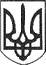 РЕШЕТИЛІВСЬКА МІСЬКА РАДАПОЛТАВСЬКОЇ ОБЛАСТІВИКОНАВЧИЙ КОМІТЕТПРОТОКОЛпозачергового засідання виконавчого комітету19 жовтня 2020 року                                                                                             № 45Кількісний склад виконавчого комітету - 10 осіб.Присутні - 6 членів виконавчого комітету:Шинкарчук Ю.С.- заступник міського голови, головуючийМалиш Т.А. - керуючий справами, секретарЧлени виконавчого комітету:Вакуленко Н.В., Гайдар В.М.,  Романько М.О., Сивинська І.В.Відсутні - 4 члени виконавчого комітету: Гладкий І.С.(відпустка), Дядюнова О.А. (відпустка), Радість Н.А.(відпустка), Сорока О.М.Запрошені: 	Кириченко А.М. - в.о. начальника відділу з юридичних питань та управління комунальним майном, Мірошник О.О. - начальник відділу організаційно-інформаційної роботи, документообігу та управління персоналом.Порядок денний:	1. Про створення тимчасової комісії з приймання та передачі приміщень та     майна   за   адресою  м. Решетилівка, вул. Покровська, 14-А, що перебувають на балансі відділу фінансів районної державної адміністрації із спільної власності територіальних громад Решетилівського району в комунальну власність Решетилівської міської територіальної громадиДоповідає: Кириченко А.М. - в.о. начальника відділу з юридичних питань та управління комунальним майном.	2. Про створення тимчасової комісії з приймання та передачі спортивного майданчика для міні-футболу зі штучним покриттям за адресою                         м. Решетилівка, вул. Шевченка, 3-а із спільної власності територіальних громад Решетилівського району в комунальну власність Решетилівської міської територіальної громадиДоповідає: Кириченко А.М. - в.о. начальника відділу з юридичних питань та управління комунальним майном.	3. Про створення тимчасової комісії з приймання та передачі комунального підприємства „Бюро містобудування та технічної інвентаризації Решетилівського району” із спільної власності територіальних громад Решетилівського району в комунальну власність Решетилівської міської територіальної громадиДоповідає: Кириченко А.М. - в.о. начальника відділу з юридичних питань та управління комунальним майном.	4. Про створення тимчасової комісії з приймання та передачі Решетилівського районного комунального підприємства „Ефект” із спільної власності територіальних громад Решетилівського району в комунальну власність Решетилівської міської територіальної громадиДоповідає: Кириченко А.М. - в.о. начальника відділу з юридичних питань та управління комунальним майном.	5. Про створення тимчасової комісії з приймання та передачі Решетилівського районного комунального земельно-кадастрового підприємства „Землемір”  із спільної власності територіальних громад Решетилівського району в комунальну власність Решетилівської міської територіальної громадиДоповідає: Кириченко А.М. - в.о. начальника відділу з юридичних питань та управління комунальним майном.	6. Про створення тимчасової комісії з приймання та передачі КНП „Центр первинної медико-санітарної допомоги Решетилівської районної ради Полтавської області”  із спільної власності територіальних громад Решетилівського району в комунальну власність Решетилівської міської територіальної громадиДоповідає: Кириченко А.М. - в.о. начальника відділу з юридичних питань та управління комунальним майном.	7. Про створення тимчасової комісії з приймання та передачі КНП „Решетилівська центральна районна лікарня Решетилівської районної ради Полтавської області”  із спільної власності територіальних громад Решетилівського району в комунальну власність Решетилівської міської територіальної громадиДоповідає: Кириченко А.М. - в.о. начальника відділу з юридичних питань та управління комунальним майном.8. Різне.	Шинкарчук Ю.С. заступник міського голови, запропонував проголосувати за порядок денний за основу та  в цілому.Результати голосування: „за” - 6, „проти”- немає,  „утримались”- немає.Порядок денний прийнятий в цілому одноголосно.1. СЛУХАЛИ: 	Кириченко А.М. - в.о. начальника відділу з юридичних питань та управління комунальним майном, яка запропонувала створити тимчасову комісію з приймання та передачі будівлі  та  іншого   майна    за     адресою         м. Решетилівка, вул. Покровська, 14-А, що перебувають на балансі відділу фінансів районної державної адміністрації із спільної власності територіальних громад Решетилівського району в комунальну власність Решетилівської міської територіальної громади, у складі:ВИРІШИЛИ: Проєкт рішення № 181 прийняти як рішення виконавчого комітету (додається).Результати голосування: „за” - 6, „проти”- немає,  „утримались”- немає.2. СЛУХАЛИ:	 Кириченко А.М. - в.о. начальника відділу з юридичних питань та управління комунальним майном, яка запропонувала створити тимчасову комісію з приймання та передачі спортивного майданчика для міні-футболу зі штучним покриттям за адресою м. Решетилівка, вул. Шевченка, 3-а,  що перебуває на балансі сектору освіти, сім’ї, молоді та спорту райдержадміністрації із спільної власності територіальних громад Решетилівського району в комунальну власність Решетилівської міської територіальної громади, у складі:ВИРІШИЛИ: Проєкт рішення № 182 прийняти як рішення виконавчого комітету (додається).Результати голосування: „за” - 6, „проти”- немає,  „утримались”- немає.3.  СЛУХАЛИ:	 Кириченко А.М. - в.о. начальника відділу з юридичних питань та управління комунальним майном, яка запропонувала  створити тимчасову комісію з приймання та передачі комунального підприємства „Бюро містобудування та технічної інвентаризації Решетилівського району”              (Код ЄДРПОУ 22547169), матеріальних цінностей, активів та зобов’язань, частини приміщення, господарських будівель та іншого майна за адресою м. Решетилівка, вул. Шевченка, 23 із спільної власності територіальних громад Решетилівського району в комунальну власність Решетилівської міської територіальної громади та з балансу комунального підприємства „Бюро містобудування та технічної інвентаризації Решетилівського району” на баланс комунального підприємства „Бюро  технічної інвентаризації Решетилівської міської ради Полтавської області”, у складі:ВИРІШИЛИ: Проєкт рішення № 183 прийняти як рішення виконавчого комітету (додається).Результати голосування: „за” - 6, „проти”- немає,  „утримались”- немає.4.  СЛУХАЛИ:	 Кириченко А.М. - в.о. начальника відділу з юридичних питань та управління комунальним майном, яка запропонувала Створити тимчасову комісію з приймання та передачі Решетилівського районного комунального підприємства „Ефект” (Код ЄДРПОУ 30614029), матеріальних цінностей, активів та зобов’язань, будівель та майна за адресами:1) частина приміщення та інше майно за адресою м. Решетилівка, вул. Старокиївська, 6;2) частина приміщення та інше майно за адресою м. Решетилівка, вул. Покровська, 16;3) частина приміщення за адресою м. Решетилівка, вул. Шевченка, 3;4) громадський будинок за адресою м. Решетилівка, вул.Шевченка, 3-б;5) частина приміщення за адресою м. Решетилівка, вул. Шевченка, 4із спільної власності територіальних громад Решетилівського району в комунальну власність Решетилівської міської територіальної громади та з балансу Решетилівського районного комунального підприємства „Ефект” на баланс комунального підприємства „Ефект” Решетилівської міської ради Полтавської області, у складі:ВИРІШИЛИ: Проєкт рішення № 184 прийняти як рішення виконавчого комітету (додається).Результати голосування: „за” - 6, „проти”- немає,  „утримались”- немає.5.  СЛУХАЛИ:	 Кириченко А.М. - в.о. начальника відділу з юридичних питань та управління комунальним майном, яка запропонувала створити тимчасову комісію з приймання та передачі Решетилівського районного комунального земельно-кадастрового підприємства „Землемір”  (Код ЄДРПОУ 32933929), матеріальних цінностей, активів та зобов’язань із спільної власності територіальних громад Решетилівського району в комунальну власність Решетилівської міської територіальної громади та з балансу Решетилівського районного комунального земельно-кадастрового підприємства „Землемір”на баланс комунального підприємства „Землемір”Решетилівської міської ради Полтавської області, у складі:ВИРІШИЛИ: Проєкт рішення № 185 прийняти як рішення виконавчого комітету (додається).Результати голосування: „за” - 6, „проти”- немає,  „утримались”- немає.6.  СЛУХАЛИ:	 Кириченко А.М. - в.о. начальника відділу з юридичних питань та управління комунальним майном, яка запропонувала створити тимчасову комісію з приймання та передачі Комунального некомерційного підприємства „Центр первинної медико-санітарної допомоги Решетилівської районної ради Полтавської області”  (Код ЄДРПОУ 38534915), матеріальних цінностей, активів та зобов’язань із спільної власності територіальних громад Решетилівського району в комунальну власність Решетилівської міської територіальної громади та з балансу КНП „Центр первинної медико-санітарної допомоги Решетилівської районної ради Полтавської області”  на баланс КНП „Центр первинної медико-санітарної допомоги Решетилівської міської ради Полтавської області”, у складі:ВИРІШИЛИ: Проєкт рішення № 186 прийняти як рішення виконавчого комітету (додається).Результати голосування: „за” - 6, „проти”- немає,  „утримались”- немає.7.  СЛУХАЛИ:	 Кириченко А.М. - в.о. начальника відділу з юридичних питань та управління комунальним майном, яка запропонувала Створити тимчасову комісію з приймання та передачі Комунального некомерційного підприємства „Решетилівська центральна районна лікарня Решетилівської районної ради Полтавської області”  (Код ЄДРПОУ 01999483), матеріальних цінностей, активів та зобов’язань із спільної власності територіальних громад Решетилівського району в комунальну власність Решетилівської міської територіальної громади та з балансу КНП „Решетилівська центральна районна лікарня Решетилівської районної ради Полтавської області”  на баланс КНП „Решетилівська центральна лікарня Решетилівської міської ради Полтавської області”, у складі:ВИРІШИЛИ: Проєкт рішення № 187 прийняти як рішення виконавчого комітету (додається).Результати голосування: „за” - 6, „проти”- немає,  „утримались”- немає. 8. РІЗНЕ.Заступник міського голови                                                          Ю.С. ШинкарчукКеруючий справами                                                                     Т.А. МалишГолови комісії - Сивинської Інни Василівни,  першого заступника міського голови;Членів комісії  - Момот Світлани Григорівни,  начальника відділу бухгалтерського обліку, звітності та адміністративно-господарського забезпечення – головного бухгалтера виконавчого комітету міської ради;Колотій Наталії Юріївни, начальника відділу з юридичних питань та управління комунальним майном виконавчого комітету міської ради;Бережного Віктора Олександровича, заступника голови Решетилівської районної ради (за згодою);Кацітадзе Олени Олександрівни, голови постійної комісії Решетилівської районної ради з питань соціально-економічного розвитку, бюджету, фінансів, цін та управління спільною власністю територіальних громад району (за згодою);Зигаленка Віктора Івановича, головного спеціаліста відділу організаційно-правового забезпечення виконавчого апарату Решетилівської районної ради (за згодою);Яресько Наталії Валентинівни, начальника відділу фінансів  районної державної адміністрації  (за згодою);Срібної Світлани Василівни, завідувача сектору фінансово-господарського забезпечення відділу фінансів райдержадміністрації       (за згодою).Голови комісії - Сивинської Інни Василівни, першого заступника міського голови;Членів комісії  - Момот Світлани Григорівни,  начальника відділу бухгалтерського обліку, звітності та адміністративно-господарського забезпечення – головного бухгалтера виконавчого комітету міської ради;Колотій Наталії Юріївни, начальника відділу з юридичних питань та управління комунальним майном виконавчого комітету міської ради;Бережного Віктора Олександровича, заступника голови Решетилівської районної ради (за згодою);Кацітадзе Олени Олександрівни, голови постійної комісії Решетилівської районної ради з питань соціально-економічного розвитку, бюджету, фінансів, цін та управління спільною власністю територіальних громад району (за згодою);Зигаленка Віктора Івановича, головного спеціаліста відділу організаційно-правового забезпечення виконавчого апарату Решетилівської районної ради (за згодою);Зінченка Володимира Григоровича, завідувача сектору освіти, сім’ї, молоді та спорту райдержадміністрації    (за згодою);Варшавської Лілії Анатоліївни, головного бухгалтера централізованої бухгалтерії сектору освіти, сім’ї, молоді та спорту райдержадміністрації      (за згодою).Голови комісії - Сивинської Інни Василівни,  першого заступника міського голови;Членів комісії  - Момот Світлани Григорівни,  начальника відділу бухгалтерського обліку, звітності та адміністративно-господарського забезпечення – головного бухгалтера виконавчого комітету міської ради;Колотій Наталії Юріївни, начальника відділу з юридичних питань та управління комунальним майном виконавчого комітету міської ради;Бережного Віктора Олександровича, заступника голови Решетилівської районної ради (за згодою);Кацітадзе Олени Олександрівни, голови постійної комісії Решетилівської районної ради з питань соціально-економічного розвитку, бюджету, фінансів, цін та управління спільною власністю територіальних громад району (за згодою);Зигаленка Віктора Івановича, головного спеціаліста відділу організаційно-правового забезпечення виконавчого апарату Решетилівської районної ради (за згодою);Богданова Сергія Вікторовича, директора комунального підприємства „Бюро містобудування та технічної інвентаризації Решетилівського району” (за згодою);Бодні Валентини Олексіївни, бухгалтера комунального підприємства „Бюро містобудування та технічної інвентаризації Решетилівського району”  (за згодою).Голови комісії - Сивинської Інни Василівни,  першого заступника міського голови;Членів комісії  - Момот Світлани Григорівни,  начальника відділу бухгалтерського обліку, звітності та адміністративно-господарського забезпечення – головного бухгалтера виконавчого комітету міської ради;Колотій Наталії Юріївни, начальника відділу з юридичних питань та управління комунальним майном виконавчого комітету міської ради;Бережного Віктора Олександровича, заступника голови Решетилівської районної ради (за згодою);Кацітадзе Олени Олександрівни, голови постійної комісії Решетилівської районної ради з питань соціально-економічного розвитку, бюджету, фінансів, цін та управління спільною власністю територіальних громад району (за згодою);Зигаленка Віктора Івановича, головного спеціаліста відділу організаційно-правового забезпечення виконавчого апарату Решетилівської районної ради (за згодою);Манічевої Таміли Анатоліївни, директора Решетилівського районного комунального підприємства „Ефект” (за згодою);Мирошниченка Олександра Сергійовича, бухгалтера Решетилівського районного комунального підприємства „Ефект” (за згодою).Голови комісії - Сивинської Інни Василівни,  першого заступника міського голови;Членів комісії  - Момот Світлани Григорівни,  начальника відділу бухгалтерського обліку, звітності та адміністративно-господарського забезпечення – головного бухгалтера виконавчого комітету міської ради;Колотій Наталії Юріївни, начальника відділу з юридичних питань та управління комунальним майном виконавчого комітету міської ради;Бережного Віктора Олександровича, заступника голови Решетилівської районної ради (за згодою);Кацітадзе Олени Олександрівни, голови постійної комісії Решетилівської районної ради з питань соціально-економічного розвитку, бюджету, фінансів, цін та управління спільною власністю територіальних громад району (за згодою);Зигаленка Віктора Івановича, головного спеціаліста відділу організаційно-правового забезпечення виконавчого апарату Решетилівської районної ради (за згодою);Перч Надії Валеріївни, директораРешетилівського районного комунального земельно-кадастрового підприємства „Землемір”(за згодою);Волох Лесі Михайлівни, головного бухгалтера Решетилівського районного комунального земельно-кадастрового підприємства „Землемір” (за згодою).Голови комісії - Сивинської Інни Василівни,  першого заступника міського голови;Членів комісії  - Момот Світлани Григорівни,  начальника відділу бухгалтерського обліку, звітності та адміністративно-господарського забезпечення – головного бухгалтера виконавчого комітету міської ради;Колотій Наталії Юріївни, начальника відділу з юридичних питань та управління комунальним майном виконавчого комітету міської ради;Бережного Віктора Олександровича, заступника голови Решетилівської районної ради (за згодою);Кацітадзе Олени Олександрівни, голови постійної комісії Решетилівської районної ради з питань соціально-економічного розвитку, бюджету, фінансів, цін та управління спільною власністю територіальних громад району (за згодою);Зигаленка Віктора Івановича, головного спеціаліста відділу організаційно-правового забезпечення виконавчого апарату Решетилівської районної ради (за згодою);Лугової Наталії Іванівни, директора Комунального некомерційного підприємства „Центр первинної медико-санітарної допомоги Решетилівської районної ради Полтавської області” (за згодою);Шелудченко Ірини Миколаївни, головного бухгалтера Комунального некомерційного підприємства „Центр первинної медико-санітарної допомоги Решетилівської районної ради Полтавської області” (за згодою).Голови комісії - Сивинської Інни Василівни,  першого заступника міського голови;Членів комісії  - Момот Світлани Григорівни,  начальника відділу бухгалтерського обліку, звітності та адміністративно-господарського забезпечення – головного бухгалтера виконавчого комітету міської ради;Колотій Наталії Юріївни, начальника відділу з юридичних питань та управління комунальним майном виконавчого комітету міської ради;Бережного Віктора Олександровича, заступника голови Решетилівської районної ради (за згодою);Кацітадзе Олени Олександрівни, голови постійної комісії Решетилівської районної ради з питань соціально-економічного розвитку, бюджету, фінансів, цін та управління спільною власністю територіальних громад району (за згодою);Зигаленка Віктора Івановича, головного спеціаліста відділу організаційно-правового забезпечення виконавчого апарату Решетилівської районної ради (за згодою);Черкуна Юрія Євгеновича, директора Комунального некомерційного підприємства „Решетилівська центральна районна лікарня Решетилівської районної ради Полтавської області” (за згодою);Петько Світлани Яківни, головного бухгалтера Комунального некомерційного підприємства „Решетилівська центральна районна лікарня Решетилівської районної ради Полтавської області” (за згодою).